
ประกาศจังหวัดชลบุรี
เรื่อง ประกาศผู้ชนะการเสนอราคา ซื้อครุภัณฑ์คอมพิวเตอร์ จำนวน ๒ รายการ โดยวิธีเฉพาะเจาะจง
--------------------------------------------------------------------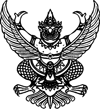                ตามที่จังหวัดชลบุรี โดยโรงพยาบาลพนัสนิคม ได้มีโครงการ ซื้อครุภัณฑ์คอมพิวเตอร์ จำนวน ๒ รายการ โดยวิธีเฉพาะเจาะจง  นั้น
               ๑. ครุภัณฑ์คอมพิวเตอร์ เครื่องพิมพ์ Multifunction เลเซอร์ขาวดำ จำนวน ๑ เครื่อง ผู้ได้รับการ
คัดเลือก ได้แก่ บริษัท สยามไมโครซอฟท์เทค จำกัด (ขายส่ง,ขายปลีก,ให้บริการ) โดยเสนอราคา เป็นเงินทั้งสิ้น
๑๐,๐๐๐.๐๐ บาท (หนึ่งหมื่นบาทถ้วน) รวมภาษีมูลค่าเพิ่มและภาษีอื่น ค่าขนส่ง ค่าจดทะเบียน และค่าใช้จ่ายอื่นๆ ทั้งปวง
               ๒. ครุภัณฑ์คอมพิวเตอร์ เครื่องพิมพ์เลเซอร์ หรือ LED ขาวดำ จำนวน ๑ เครื่อง ผู้ได้รับการคัดเลือก ได้แก่ บริษัท สยามไมโครซอฟท์เทค จำกัด (ขายส่ง,ขายปลีก,ให้บริการ) โดยเสนอราคา เป็นเงินทั้งสิ้น
๓,๒๙๐.๐๐ บาท (สามพันสองร้อยเก้าสิบบาทถ้วน) รวมภาษีมูลค่าเพิ่มและภาษีอื่น ค่าขนส่ง ค่าจดทะเบียน
และค่าใช้จ่ายอื่นๆ ทั้งปวง

                                                                       ประกาศ ณ วันที่    ๑๑  เมษายน  พ.ศ. ๒๕๖๗


                                                                                      (นางขนิษฐา เจริญขจรชัย)
                                                                                ผู้อำนวยการโรงพยาบาลพนัสนิคม
                                                                          ปฏิบัติราชการแทนผู้ว่าราชการจังหวัดชลบุรี